INDICAÇÃO Nº 238/2019Indica ao Poder Executivo Municipal, que realize poda de árvores na Rua São Jorge defronte ao número 743 no Bairro São Camilo;Excelentíssimo Senhor Prefeito Municipal, Nos termos do Art. 108 do Regimento Interno desta Casa de Leis, dirijo-me a Vossa Excelência para sugerir que, por intermédio do Setor competente, proceda poda de árvores na Rua São Jorge, defronte ao número 743 no Bairro São Camilo.Justificativa:Moradores da localidade solicitaram a colocação de um braço de luz no referido endereço, o serviço foi realizado, porém os galhos das árvores impedem a iluminação do local. Por isso, solicitamos a poda das árvores.Plenário “Dr. Tancredo Neves”, em 18 de Janeiro de 2.019.Marcos Antonio Rosado MarçalMarcos Rosado-vereador-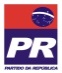 